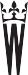 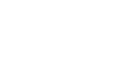 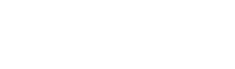 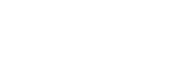 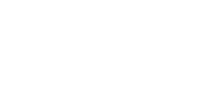 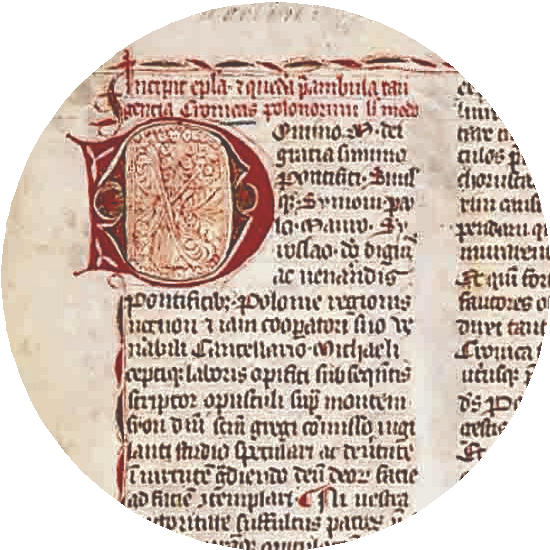 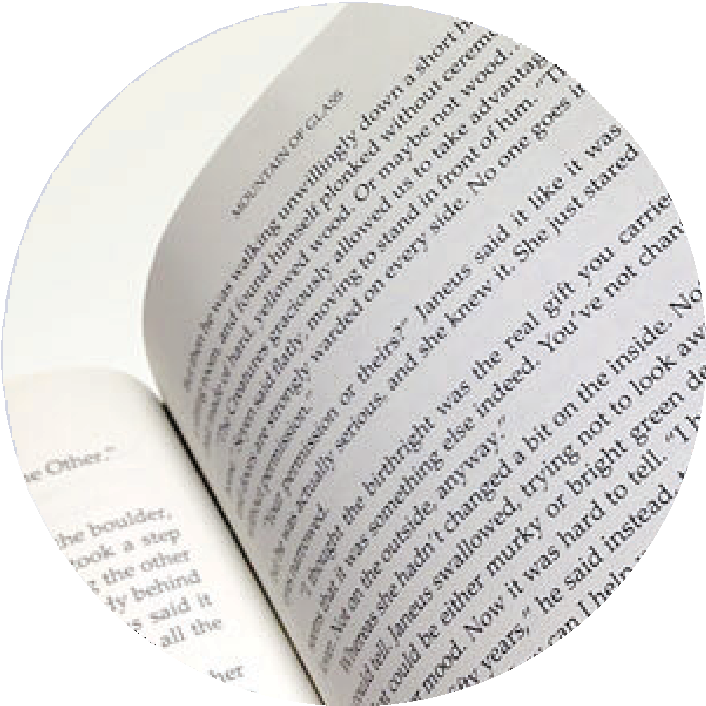 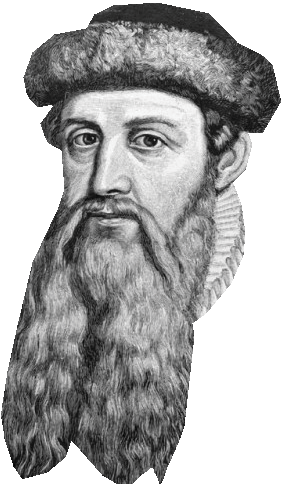 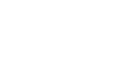 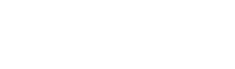 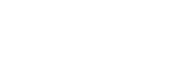 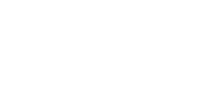 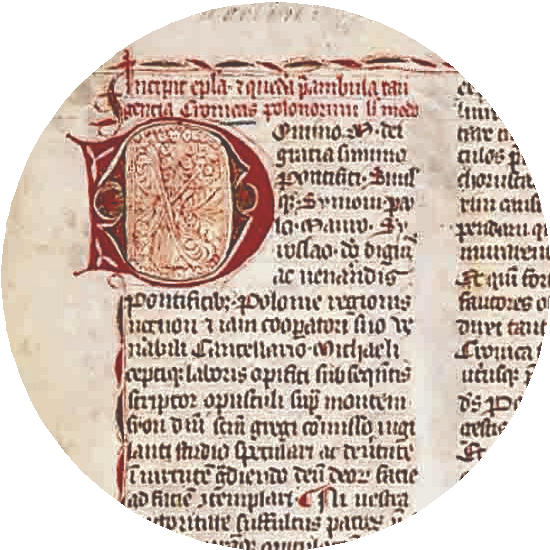 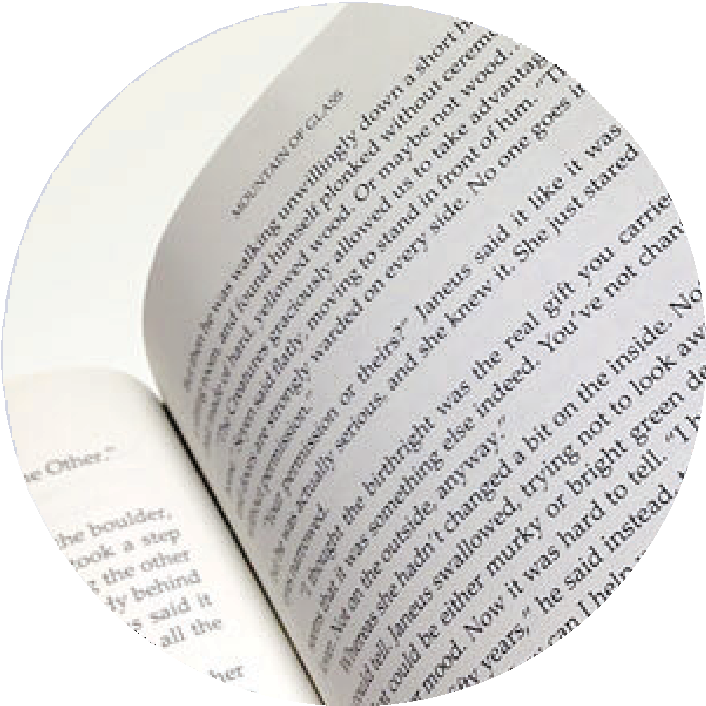 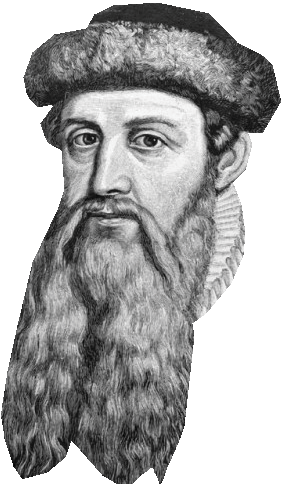 Na mocy traktatu ryskiego do Polski powróciło wiele zbiorów bibliotecznych i archiwaliów.Wśród nich można wyróżnić dwa rodzaje książek: rękopiśmienne i drukowane.1	2Wybieram druk...Optymalizacja gołąbeczki kochane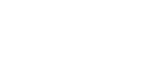 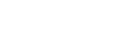 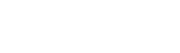 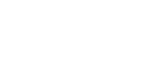 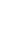 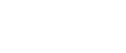 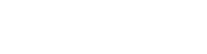 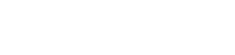 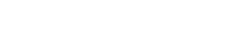 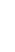 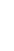 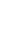 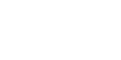 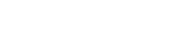 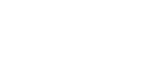 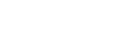 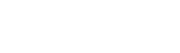 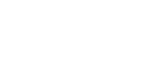 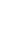 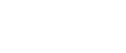 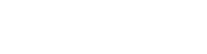 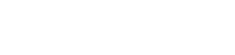 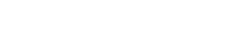 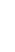 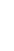 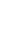 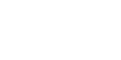 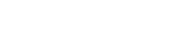    Rękopis/manuskrypt 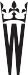 – tekst pisany ręcznie, często zdobiony ilustracjami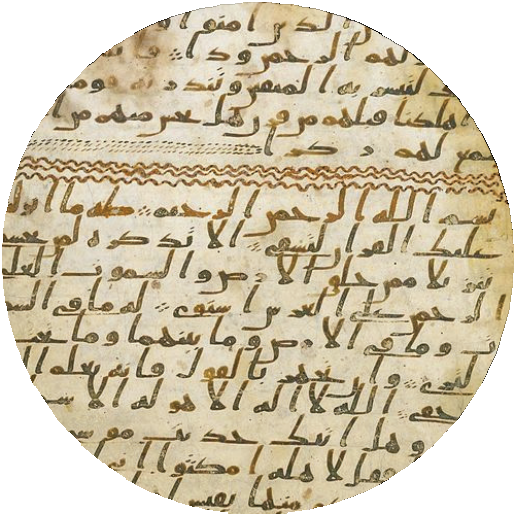 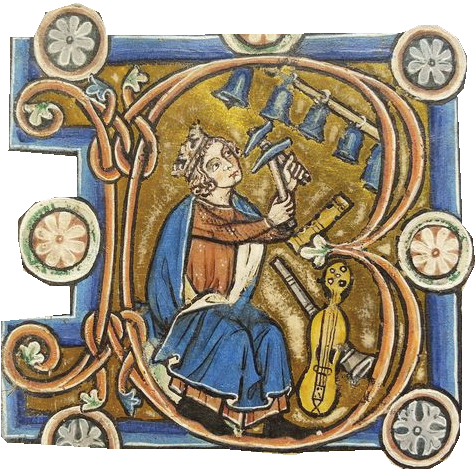  	Iluminatorstwo	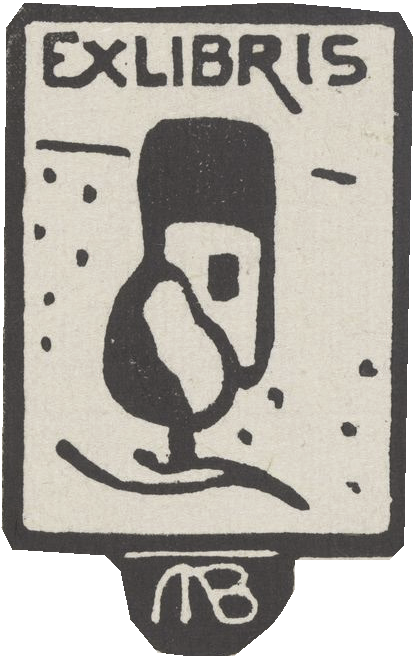 – malarskie zdobienie księgi rękopiśmiennej 	Ekslibris	– niewielkich rozmiarów znak własności danej książki; znajdują się na nim informacje o właścicielu księgozbioru (imię i nazwisko lub inicjały) i/albo symbol, który nawiązuje do jego cech charakteru, pracy czy zainteresowań; ekslibris umieszcza się najczęściej na odwrocie przedniej okładki książki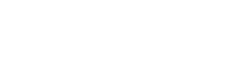 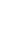 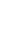 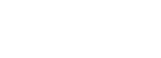 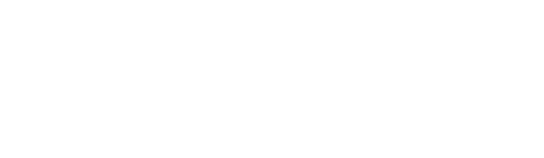 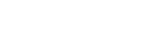 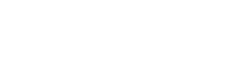 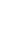 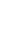 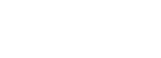 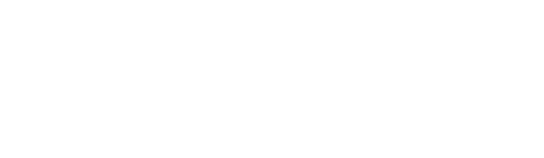 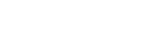 ZAMEK KROLEWSKI NA WAWELUMinisterstwo Kultury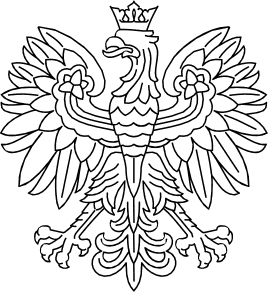 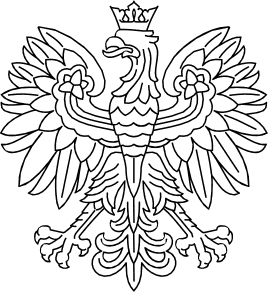 i Dziedzictwa Narodowego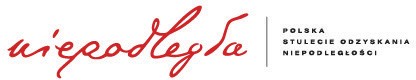 Sfinansowano ze środków Ministerstwa Kultury i Dziedzictwo Narodowego w ramach Programu Wieloletniego Niepodległa no Iata 2017-2022